СогласиеЯ, ______________________________________________________________________________(Фамилия Имя Отчество) являясь законным представителем (____________)________________________________________________________________________________ФИО ребенка________________________________________________________________________________документ удостоверяющий личность, кем и когда выдан, код подразделениядаю свое согласие на:Место оформления Согласия: ______________________________________ОТМЕТКИ БАНКАДокументы, подтверждающие статус представляемого и законного представителя проверены:___________________________________________________________________________________________Ответственный сотрудник 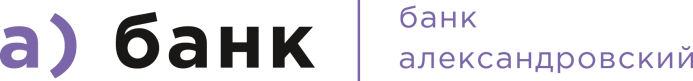 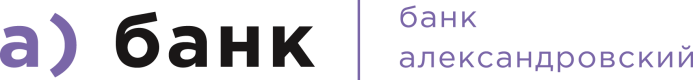 В ПАО Банк «АЛЕКСАНДРОВСКИЙ»От _________________________________________________________________Фамилия Имя ОтчествоПаспорт: серия ____ номер_____Выдан ________________________________________________________________________________________________Наименование органа, выдавшего документ, и дата выдачиVЗаключение Договора комплексного банковского обслуживания в ПАО Банк "АЛЕКСАНДРОВСКИЙ"VОткрытие счетов/вкладов в ПАО Банк "АЛЕКСАНДРОВСКИЙ"  VОформление доверенности в ПАО Банк "АЛЕКСАНДРОВСКИЙ"г.        Ф.И.О законного представителя (полностью)ПодписьДата                                         г.Ф.И.О., ДолжностьМ.П.ПодписьДата